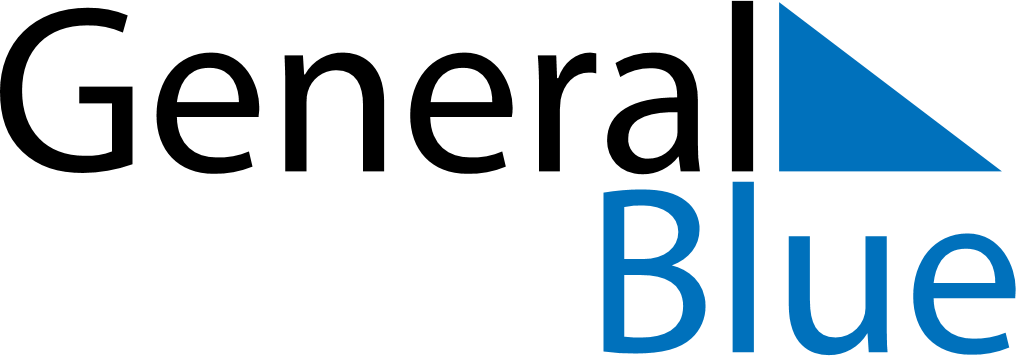 September 2018September 2018September 2018September 2018September 2018September 2018Cabo VerdeCabo VerdeCabo VerdeCabo VerdeCabo VerdeCabo VerdeSundayMondayTuesdayWednesdayThursdayFridaySaturday123456789101112131415National Day161718192021222324252627282930NOTES